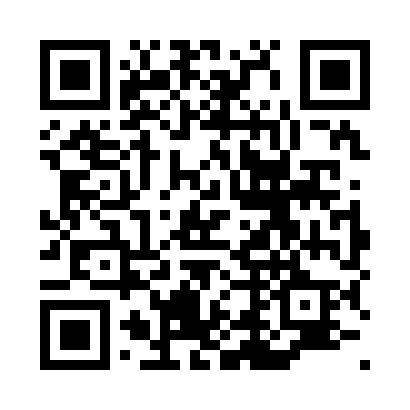 Prayer times for Loriga, PortugalWed 1 May 2024 - Fri 31 May 2024High Latitude Method: Angle Based RulePrayer Calculation Method: Muslim World LeagueAsar Calculation Method: HanafiPrayer times provided by https://www.salahtimes.comDateDayFajrSunriseDhuhrAsrMaghribIsha1Wed4:456:301:286:238:2710:042Thu4:446:281:286:248:2810:063Fri4:426:271:286:248:2910:074Sat4:406:261:286:258:3010:095Sun4:386:251:276:258:3110:106Mon4:376:241:276:268:3210:127Tue4:356:231:276:278:3310:138Wed4:346:211:276:278:3410:159Thu4:326:201:276:288:3510:1610Fri4:306:191:276:288:3610:1811Sat4:296:181:276:298:3710:1912Sun4:276:171:276:298:3810:2113Mon4:266:161:276:308:3810:2214Tue4:246:151:276:308:3910:2315Wed4:236:141:276:318:4010:2516Thu4:216:131:276:328:4110:2617Fri4:206:131:276:328:4210:2818Sat4:186:121:276:338:4310:2919Sun4:176:111:276:338:4410:3020Mon4:166:101:276:348:4510:3221Tue4:146:091:276:348:4610:3322Wed4:136:091:276:358:4710:3523Thu4:126:081:286:358:4810:3624Fri4:116:071:286:368:4910:3725Sat4:106:071:286:368:4910:3826Sun4:086:061:286:378:5010:4027Mon4:076:051:286:378:5110:4128Tue4:066:051:286:388:5210:4229Wed4:056:041:286:388:5310:4330Thu4:046:041:286:398:5310:4531Fri4:046:031:296:398:5410:46